Math 201  Class discussion:  Closure Properties1 April 2019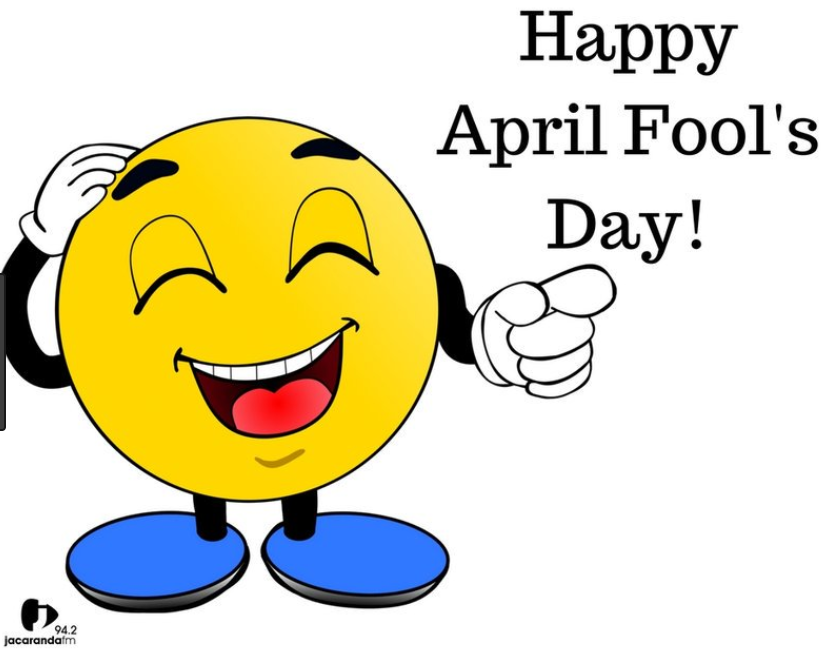 I    For each of the following, decide if the given set is closed under the operations of addition, subtraction, multiplication, and/or division.  Give counterexample or proof.Z, the set of integersN, the set of natural numbersQ, the set of rational numbersR, the set of real numbersC, the set of complex numbersR ~ {0}Q ~ {0}the set of even integersthe set of even positive integersthe set of odd integersthe set of odd positive integersthe set of prime numbersthe set of composite integers ≥ 2the set of irrational numbersthe set of integers that are perfect squaresthe set of integers of the form 3kthe set of integers of the form 5k+1the set of Fibonacci numbersthe set S = {3x + 5y | x, y  Z} II   (a)  Let  S = N  N.  Define the following operation, ☼, on S:    (a, b) ☼ (c, d)  = (a+c, b+d).Is S closed under ☼?  Is ☼ associative? Commutative?(b)   Let  S = Q  R.  Define the following operation,☻, on S:    (a, b) ☻ (c, d)  = (ac, a + b + c + d)Is S closed under ☻?  Is ☻? Commutative?(c)    Let S = Q.   Define the following operation, ♠, on S:a ♠ b = 13 + abIs S closed under ♠?  Is ♠ associative? Commutative?III   Determine which of the following sets are closed under the given operation.  Explain.  Unless otherwise stated, the operation is addition of functions.   The set of all continuous functions f: R → R  The set of all differentiable functions f: R → R  The set of all polynomials of degree 8.  The set of all polynomials of degree ≤ 5  The set of all polynomials, p(x), such that p(0) = 0 The set of all non-negative continuous functions that are defined on the interval [0, 1].  The set of all points in the first quadrant: that is, V = {(a, b)|  a ≥ 0, b ≥ 0} with the usual addition.  The set of all points in the first and third quadrants:  that is, V = {(a, b)|  a ≥ 0, b ≥ 0}{(a, b)|  a ≤ 0, b ≤ 0} with the usual addition.  The set of all 3×3 diagonal matrices with the usual matrix addition.  The set of all differentiable functions, f(x), defined on the real line such that  = 1  The set of all differentiable functions, f(x), defined on the real line such that (9) = 0  The set of all convergent sequences with the usual addition.   The set of all sequences having finitely many non-zero terms   The set of all sequences having finitely many zero-terms  Let S be the set of all real sequences that have both an infinite number of negative terms and an infinite number of positive terms. For example, the sequence (1, -1, 2, -2, 3, -3, 4, -4, …)  S but (1, 2, 3, 4, 5, …)  S  The set of all  matrices that have zero determinant, under the operation of matrix addition.  The set of all  matrices that have non-zero determinant, under the operation of matrix addition. The set of all  matrices that have at least 50 entries of 0, under the operation of matrix addition.  The set of all  matrices that have only positive entries, under the operation of matrix addition.To some extent, the beauty of number theory seems to be related to the contradiction between the simplicity of the integers and the complicated structure of the primes, their building blocks. This has always attracted people.                              - A. Knauf, Number theory, dynamical systems, and statistical mechanics